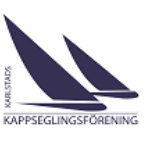 InbjudanJuniregattan för E-jolle, Finnjolle, ILCA-6 (Laser Radial), Optimist ADatum: 12 juni 2022 Plats: KKF KarlstadTävlingens nivå: Blå för E-jolle, Finnjolle och ILCA-6		        Grön för Optimist ABåtklass: E-jolle, Finnjolle, ILCA-6 och Optimist AArrangör: Karlstads Kappseglingsförening (KKF)1.	Regler1.1	Tävlingen genomförs i överensstämmelse med reglerna så som de är definierade i Kappseglingsreglerna (KSR) samt med appendix S, Standardseglingsföreskrifter.1.2	När vattentemperaturen understiger +14ºC ska tävlande ha på sig kläder som ger gott skydd mot nedkylning i vatten, t.ex. våtdräkt eller torrdräkt.
2.	Villkor för att delta2.1	Tävlande båt ska vara ansvarsförsäkrad.2.2	Tävlingen gäller öppen klass och den som är ansvarig ombord ska vara medlem av en klubb ansluten till Svenska Seglarförbundet eller till sin nationella myndighet.2.3	Minst tre båtar i respektive klass fodras för att klassen skall tillåtas att starta.
3.	Anmälan3.1	Anmälan ska göras i Sailarena senast den 8 juni 2022.3.2	Anmälningsavgiften är 200 kr för Finnjolle, E-jolle och ILCA-6. Vid efteranmälan senast 12 juni är avgiften 300 kr. Anmälningsavgiften är 100 kr för Optimist A. Anmälningsavgiften betalas via KKF:s bankgiro 5751-2691 i samband med anmälan. Om avanmälan görs senast 9 juni eller om arrangören avvisar en båts anmälan, kommer anmälningsavgiften att betalas tillbaka.3.3	I anmälningsavgiften ingår tävlingsavgift till SSF på 10% av anmälningsavgiften.4.	Registrering och besiktning4.1	Registrering ska göras på regattaexpeditionen senast 12 juni kl 09:30.
4.2	Den som är ansvarig ombord ska kunna styrka klubbmedlemskap, eventuell tävlingslicens och båtens mätbrev eller motsvarande.4.3	En båt, besättning eller utrustning kan när som helst kontrolleras avseende överensstämmelse med reglerna. På vattnet kan kappseglingskommittén eller tekniska kommittén instruera en båt att omedelbart bege sig till en anvisad plats för besiktning.5.	Seglingsföreskrifter och information5.1	Seglingsföreskrifterna består av KSR appendix S, Standardseglingsföreskrifter, och kompletterande seglingsföreskrifter. De kompletterande seglingsföreskrifterna och annan officiell information kommer att finnas tillgängligt på den officiella anslagstavlan och på KKF hemsida, www.kkfsegling.se.
6.	Tidsprogram6.1	Registrering 2022-06-12 klockan 08:00 – 09:30Rorsmansmöte 2022-06-12 klockan 09:30Tid för första varningssignal 2022-06-12 klockan 10.55Ingen varningssignal efter klockan 15.00 den 2022-06-12Prisutdelning snarast efter sista seglingen.7.	Genomförande7.1	Fyra (4) kappseglingar är planerade.7.2	E-jolle, Bankappsegling, Öppen 	Finnjolle, Bankappsegling, Öppen	ILCA-6, Bankappsegling, Öppen	Optimist A, Bankappsegling, Öppen8.	Kappseglingsområde och bana8.1	Kappseglingarna genomförs på Hammarösjön utanför KKF.8.2	Banan är en kryss-länsbana enligt beskrivning i de kompletterande seglingsföreskrifterna.9.	Protester och straff9.1	KSR appendix T1 gäller.
10.	Poängberäkning10.1	KSR A5.3 gäller.
10.2	Kappseglingskommittén gör inga ändringar av resultat 24 timmar efter den sista kappseglingen enligt de villkor som framgår av KSR 90.3e.
10.3	KSR A2.1 ändras så att vid tre eller färre genomförda kappseglingar räknas samtliga och vid fler än tre genomförda kappseglingar får en räknas bort.
11.	Priser11.1	Priser till de tre (3) bästa båtarna samt utlottningspriser.Datum: 2022-05-18